Коммерческое предложениепо направлению «Промышленное и гражданское строительство»По итогам успешного прохождения обучения слушатель получит диплом установленного образца, который даёт право ведения нового вида деятельности, присваивает статус ИТР и квалификации (От 1100 часов).По итогам успешного прохождения обучения слушатель получит удостоверение о повышении квалификации, отвечающее всем нормам законодательства.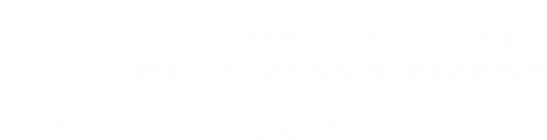 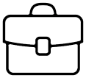 Более 250 образовательных программ по профпереподготовке и повышению квалификации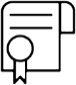 Документы об образовании установленного образца с 12 степенями защитыДокументы об образовании установленного образца с 12 степенями защитыДокументы об образовании установленного образца с 12 степенями защиты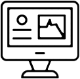 Полностью дистанционное образование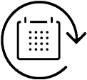 Прием слушателей в течение всего годаПрием слушателей в течение всего годаПрием слушателей в течение всего года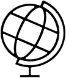 Обширная география - нашими услугами пользуются более чем в 200 городах России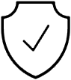 Мы даем 100% гарантию на все наши услугиМы даем 100% гарантию на все наши услугиМы даем 100% гарантию на все наши услугиПрофессиональная переподготовка(500 часов и 1100 часов)Профессиональная переподготовка(500 часов и 1100 часов)Профессиональная переподготовка(500 часов и 1100 часов)Профессиональная переподготовка(500 часов и 1100 часов)Профессиональная переподготовка(500 часов и 1100 часов)Профессиональная переподготовка(500 часов и 1100 часов)Профессиональная переподготовка(500 часов и 1100 часов)НаименованиеНаименованиеНаименованиеНаименованиеСтоимость (Руб.)Стоимость (Руб.)Стоимость (Руб.)НаименованиеНаименованиеНаименованиеНаименование500 часов1100 часов(С присвоением квалификации)1100 часов(С присвоением квалификации)Промышленное и гражданское строительствоПромышленное и гражданское строительствоПромышленное и гражданское строительствоПромышленное и гражданское строительство45 00067 00067 000Строительство зданий и сооруженийСтроительство зданий и сооруженийСтроительство зданий и сооруженийСтроительство зданий и сооружений45 00067 00067 000Строительный контроль и управление качеством в строительствеСтроительный контроль и управление качеством в строительствеСтроительный контроль и управление качеством в строительствеСтроительный контроль и управление качеством в строительстве45 00067 00067 000Строительный контроль, экспертиза строительства и оценки объектов промышленного и гражданского комплекса Строительный контроль, экспертиза строительства и оценки объектов промышленного и гражданского комплекса Строительный контроль, экспертиза строительства и оценки объектов промышленного и гражданского комплекса Строительный контроль, экспертиза строительства и оценки объектов промышленного и гражданского комплекса 45 00067 00067 000Строительство тепловых и атомных электростанцийСтроительство тепловых и атомных электростанцийСтроительство тепловых и атомных электростанцийСтроительство тепловых и атомных электростанций45 00067 00067 000Строительство ядерных установок Строительство ядерных установок Строительство ядерных установок Строительство ядерных установок 45 00067 00067 000Шахтное и подземное строительство Шахтное и подземное строительство Шахтное и подземное строительство Шахтное и подземное строительство 45 00067 00067 000Строительство мостовСтроительство мостовСтроительство мостовСтроительство мостов45 00067 00067 000Каркасное строительство Каркасное строительство Каркасное строительство Каркасное строительство 45 00067 00067 000Строительство объектов инженерной инфраструктуры окружающей среды Строительство объектов инженерной инфраструктуры окружающей среды Строительство объектов инженерной инфраструктуры окружающей среды Строительство объектов инженерной инфраструктуры окружающей среды 45 00067 00067 000 Строительство горных предприятий и подземных сооружений Строительство горных предприятий и подземных сооружений Строительство горных предприятий и подземных сооружений Строительство горных предприятий и подземных сооружений45 00067 00067 000Строительство автомобильных дорог и аэродромов Строительство автомобильных дорог и аэродромов Строительство автомобильных дорог и аэродромов Строительство автомобильных дорог и аэродромов 45 00067 00067 000Строительство и эксплуатация магистральных газопроводов Строительство и эксплуатация магистральных газопроводов Строительство и эксплуатация магистральных газопроводов Строительство и эксплуатация магистральных газопроводов 45 00067 00067 000Реконструкция и капитальный ремонт. Геодезические работы в строительствеРеконструкция и капитальный ремонт. Геодезические работы в строительствеРеконструкция и капитальный ремонт. Геодезические работы в строительствеРеконструкция и капитальный ремонт. Геодезические работы в строительстве45 00067 00067 000Городское строительство Городское строительство Городское строительство Городское строительство 45 00067 00067 000Автоматизация  инженерных и строительных технологий Автоматизация  инженерных и строительных технологий Автоматизация  инженерных и строительных технологий Автоматизация  инженерных и строительных технологий 45 00067 00067 000Гидротехническое строительство Гидротехническое строительство Гидротехническое строительство Гидротехническое строительство 45 00067 00067 000Строительство высотных и большепролетных зданий и сооружений Строительство высотных и большепролетных зданий и сооружений Строительство высотных и большепролетных зданий и сооружений Строительство высотных и большепролетных зданий и сооружений 45 00067 00067 000Строительство гидротехнических сооружений повышенной ответственностиСтроительство гидротехнических сооружений повышенной ответственностиСтроительство гидротехнических сооружений повышенной ответственностиСтроительство гидротехнических сооружений повышенной ответственности45 00067 00067 000Строительство объектов электросетевого хозяйства Строительство объектов электросетевого хозяйства Строительство объектов электросетевого хозяйства Строительство объектов электросетевого хозяйства 45 00067 00067 000Механизация и автоматизация строительства Механизация и автоматизация строительства Механизация и автоматизация строительства Механизация и автоматизация строительства 45 00067 00067 000Повышение квалификации (от 72 часов)Повышение квалификации (от 72 часов)НаименованиеСтоимость (руб.)Промышленное и гражданское строительство5 500Строительство зданий и сооружений5 500Строительный контроль и управление качеством в строительстве5 500Безопасность строительства и качество выполнения общестроительных работ5 500Безопасность строительства и осуществление строительного контроля и организация строительства, реконструкции и капитального ремонта5 500Строительный контроль (технический надзор) за соблюдением проектных решений и качеством строительства5 500Безопасность строительства и качество выполнения геодезических, подготовительных и земляных работ, устройства оснований и фундаментов5 500Безопасность строительства и качество возведения бетонных и железобетонных строительных конструкций5 500Безопасность строительства и качество возведения каменных, металлических и деревянных строительных конструкций5 500Безопасность строительства и качество выполнения фасадных работ, устройства кровель, защиты строительных конструкций, трубопроводов и оборудования5 500Безопасность строительства и качество устройства объектов нефтяной и газовой промышленности, устройства скважин5 500Безопасность строительства и качество выполнения монтажных и пусконаладочных работ по видам оборудования и программного обеспечения5 500Безопасность строительства и качество устройства автомобильных дорог и аэродромов5 500Безопасность строительства и качество устройства железнодорожных и трамвайных путей5 500Безопасность строительства и качество устройства подземных сооружений, осуществления специальных земляных и буровзрывных работ при строительстве5 500Безопасность строительства и качество устройства мостов, эстакад и путепроводов5 500Безопасность строительства и качество выполнения гидротехнических, водолазных работ5 500Безопасность строительства и качество устройства промышленных печей и дымовых труб5 500Безопасность строительства и осуществление строительного контроля5 500Безопасность строительства. Организация строительства, реконструкции и капитального ремонта5 500Работы по организации строительства, реконструкции и капитального ремонта привлекаемым застройщиком или заказчиком на основании договора юридическим лицом или индивидуальным предпринимателем (генеральным подрядчиком)5 500Работы по строительству, реконструкции и капитальному ремонту. Геодезические работы, выполняемые на строительных площадках5 500Работы по строительству, реконструкции и капитальному ремонту. Подготовительные работы5 500Работы по строительству, реконструкции и капитальному ремонту. Земляные работы5 500Работы по строительству, реконструкции и капитальному ремонту. Свайные работы. Закрепление грунтов5 500Работы по строительству, реконструкции и капитальному ремонту. Устройство бетонных и железобетонных монолитных конструкций5 500Работы по строительству, реконструкции и капитальному ремонту. Монтаж сборных бетонных и железобетонных конструкций5 500Работы по строительству, реконструкции и капитальному ремонту. Монтаж металлических конструкций.5 500Работы по строительству, реконструкции и капитальному ремонту. Устройство кровель.5 500Работы по строительству, реконструкции и капитальному ремонту. Устройство автомобильных дорог5 500Работы по строительству, реконструкции и капитальному ремонту. Устройство железнодорожных путей5 500Работы по строительству, реконструкции и капитальному ремонту. Отделочные работы5 500Строительство зданий и сооружений 1 и 2 уровня ответственности5 500Организация строительной деятельности. Строительный контроль5 500Повышение квалификации (от 140 часов)Повышение квалификации (от 140 часов)НаименованиеСтоимость (руб.)Безопасность строительства и качество выполнения геодезических, подготовительных и земляных работ, устройства оснований и фундаментов, в том числе на особо опасных, технически сложных и уникальных объектах7 500Безопасность строительства и качество возведения бетонных, каменных, и железобетонных, металлических и деревянных строительных конструкций, в том числе на особо опасных, технически сложных и уникальных объектах7 500Безопасность строительства и качество устройства автомобильных и железных дорог, в том числе на особо опасных, технически сложных и уникальных объектах7 500Работы по осуществлению строительного контроля застройщиком или привлекаемым застройщиком, или заказчиком на основании договора юридическим лицом или индивидуальным предпринимателем, в том числе на особо опасных, технически сложных и уникальных объектах7 500Работы по организации строительства, реконструкции и капитального ремонта привлекаемым застройщиком или заказчиком на основании договора юридическим лицом или индивидуальным предпринимателем (генеральным подрядчиком), в том числе на особо опасных, технически сложных и уникальных объектах7 500Безопасность строительства и качество выполнения общестроительных работ, в том числе на особо опасных, технически сложных и уникальных объектах7 500Безопасность строительства и осуществление строительного контроля и организация строительства, реконструкции и капитального ремонта, в том числе на особо опасных, технически сложных и уникальных объектах7 500Безопасность строительства и качество устройства объектов нефтяной и газовой промышленности, устройства скважин, в том числе на особо опасных, технически сложных и уникальных объектах7 500